Figure S5: p63 as a positive control phenotype for gene signature generation. A). Identifications of genes differentially expressed (Rank product) between p63 positive and negative cervix cell lines (pfp<0.01) B). Identifications of genes differentially expressed between p63 positive and negative head and neck cell lines (pfp<0.01) C). Table of 62 common and congruent differentially expressed (DE) Genes determined by Rank Product AnalysisA)    B) 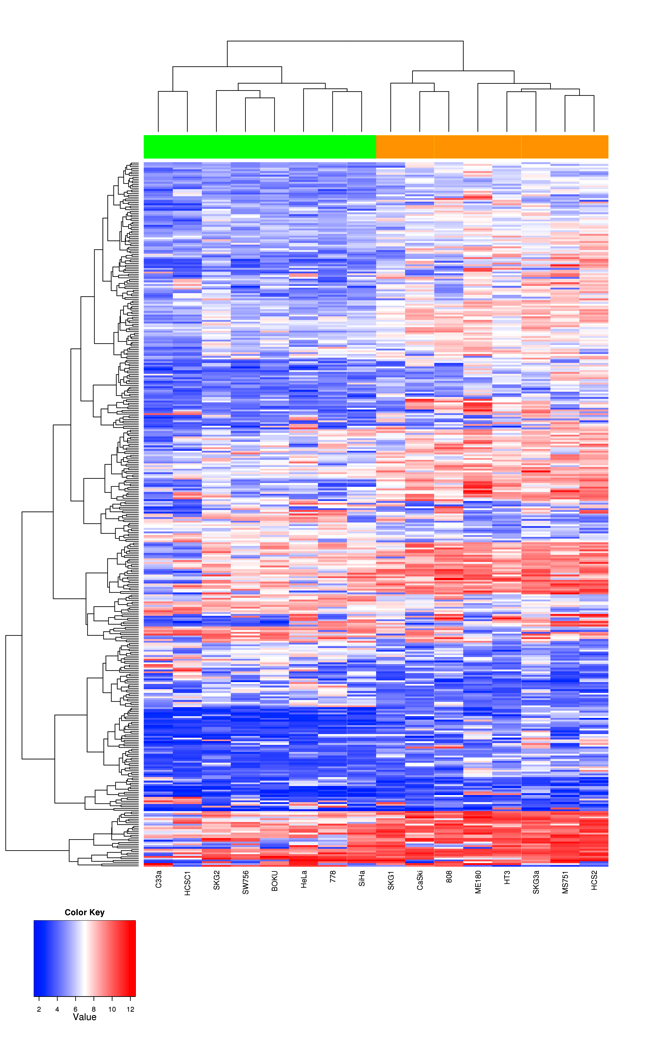 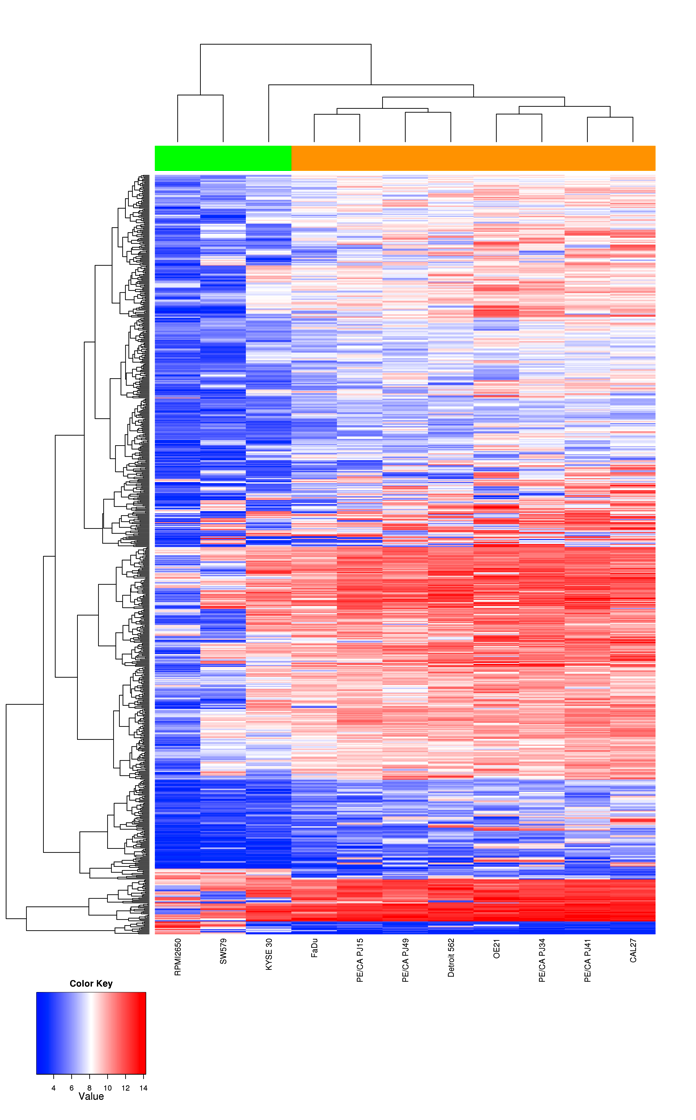 C)CTA-55I10.1CSTATP63SERPINB13DSC3DSG3ESRP1KRT5DSC2CDH1CLCA2KRT13IL1AITGB6OLR1SFNDSPKYNUIRF6GPX2GRHL2TMEM30BLPAR3MAL2PRRG4TRIM29ZNF750PTHLHF11RCD44GALNT3RASEFLAMC2GJB5S100A14MAST4ITGA6IL8THBDCXCL16LPAR6SAMD9TACSTD2IFI16IGFBP3IFI44GM2AFGFBP1DAPP1FYBIL20RBIRX2CASP1IL1RAPSOX15CA2KCNJ15SERPINB4C10orf116PDPNZNF165BNC1